Publicado en CDMX el 25/03/2024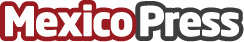 Mitos y realidades de la energía que se genera durante la temporada de eclipsesLuna Bruxa es una marca mexicana experta en herbolaria mágica, magia lunar y tradición celta creada por Karina Sánchez y Mónica Guízar. Estas expertas en magia y rituales brindan increíbles consejos para utilizar la energía lunar durante la época de eclipsesDatos de contacto:Alejandra ArmentaProject Manager75754820Nota de prensa publicada en: https://www.mexicopress.com.mx/mitos-y-realidades-de-la-energia-que-se-genera Categorías: Ciudad de México Astronomía Otras ciencias Bienestar http://www.mexicopress.com.mx